 
Utfylt skjema sendes arrangørklubb per e-post annerbantonsen@gmail.com  som påmelding. I forbindelse med innsjekk møter lagleder/kontaktperson i sekretariatet med ferdig utfylt og underskrevet skjema, lisenser og medlemskort klubb for lagets utøvere, seg selv samt evt. assistenter (mindere) og medlemskort klubb for de som er ledsagere til utøvere under 16 år. Startavgiften er på 1900,- kr pr lag og skal innbetales til Gjerstad Trialklubb bankkto. nr 29072209026, ta også med utskrift av kvittering/betalingsbekreftelse.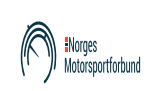 Påmeldingsskjema NM lag trial 2018 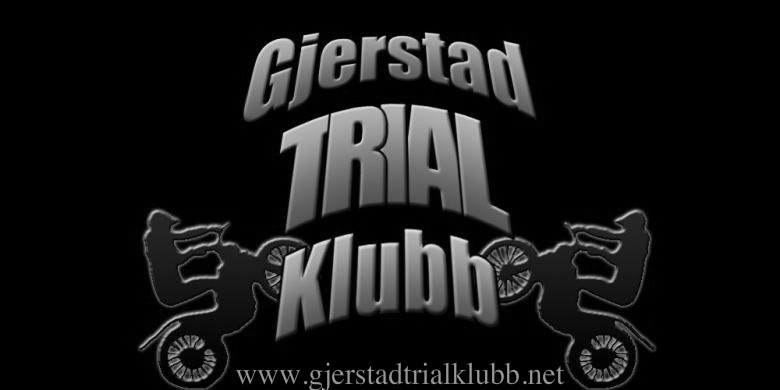 Klubb / Lagets navnKlubb / Lagets navnKlasse:Klasse:Kontaktperson eller lagleders navnMobil:E-post: Klubb:Evt. lisensnr.: 
 Utøver 1Utøver 2Utøver 3Utøver 4NavnFødselsdatoKlubbLisensnr. (SAS)SykkelmerkeSylindervolumEvt. assistent (minder)Lisensnr.  ass.Utøvers- og ansvarlig ledsagers underskriftJeg erklærer med dette at jeg kjenner reglementene i NMF og at jeg vil rette meg etter disse samt tilleggsreglene for konkurransen. Jeg godtar at protest- og appellsaker skal håndteres etter bestemmelsene i NMF og FIM, og ikke bringes inn for det ordinære rettsapparatet.Jeg erklærer med dette at jeg kjenner reglementene i NMF og at jeg vil rette meg etter disse samt tilleggsreglene for konkurransen. Jeg godtar at protest- og appellsaker skal håndteres etter bestemmelsene i NMF og FIM, og ikke bringes inn for det ordinære rettsapparatet.Jeg erklærer med dette at jeg kjenner reglementene i NMF og at jeg vil rette meg etter disse samt tilleggsreglene for konkurransen. Jeg godtar at protest- og appellsaker skal håndteres etter bestemmelsene i NMF og FIM, og ikke bringes inn for det ordinære rettsapparatet.Jeg erklærer med dette at jeg kjenner reglementene i NMF og at jeg vil rette meg etter disse samt tilleggsreglene for konkurransen. Jeg godtar at protest- og appellsaker skal håndteres etter bestemmelsene i NMF og FIM, og ikke bringes inn for det ordinære rettsapparatet.Utøvers- og ansvarlig ledsagers underskriftUtøvers- og ansvarlig ledsagers underskriftUtøvers underskriftUtøvers underskriftUtøvers underskriftUtøvers underskriftUtøvers- og ansvarlig ledsagers underskriftJeg bekrefter som ansvarlig ledsager og foresatt (eller i foresattes sted), at jeg er kjent med lisensopplæringens teoretiske del og dermed er innforstått med de regler som gjelder for konkurransekjøring.Jeg bekrefter som ansvarlig ledsager og foresatt (eller i foresattes sted), at jeg er kjent med lisensopplæringens teoretiske del og dermed er innforstått med de regler som gjelder for konkurransekjøring.Jeg bekrefter som ansvarlig ledsager og foresatt (eller i foresattes sted), at jeg er kjent med lisensopplæringens teoretiske del og dermed er innforstått med de regler som gjelder for konkurransekjøring.Jeg bekrefter som ansvarlig ledsager og foresatt (eller i foresattes sted), at jeg er kjent med lisensopplæringens teoretiske del og dermed er innforstått med de regler som gjelder for konkurransekjøring.Utøvers- og ansvarlig ledsagers underskriftUtøvers- og ansvarlig ledsagers underskriftAnsvarlig ledsagers underskrift 
(for utøver under 16 år)Ansvarlig ledsagers underskrift 
(for utøver under 16 år)Ansvarlig ledsagers underskrift 
(for utøver under 16 år)Ansvarlig ledsagers underskrift 
(for utøver under 16 år)